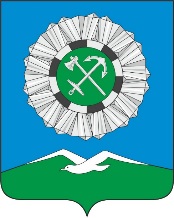 РОССИЙСКАЯ ФЕДЕРАЦИЯИркутская областьСлюдянское муниципальное образованиеАДМИНИСТРАЦИЯ СЛЮДЯНСКОГО ГОРОДСКОГО ПОСЕЛЕНИЯСлюдянского районаг. СлюдянкаПОСТАНОВЛЕНИЕот _________ № ________О внесении изменений в постановление администрации Слюдянского городского поселения от 27.12.2018 № 1294 «Об утверждениимуниципальной целевой программы «Поддержкаприоритетных отраслей экономики Слюдянского муниципального образования на 2019-2024 годы»на 2021 год         В целях оптимизации расходов бюджета Слюдянского муниципального образования и перераспределения бюджетных ассигнований по муниципальным программам,  руководствуясь ст. 15 Федерального закона от 06.10.2003 № 131-ФЗ "Об общих принципах организации местного самоуправления в Российской Федерации" (с изменениями и дополнениями), ст. 11 Федерального закона от 24.07.2007 № 209-ФЗ "О развитии малого и среднего предпринимательства в Российской Федерации", ст. 78.1 Бюджетного кодекса Российской Федерации, ст. 44, 47 Устава Слюдянского муниципального образования, зарегистрированного Главным управлением Министерства юстиции Российской Федерации по Сибирскому федеральному округу 23 декабря 2005 года №RU385181042005001, с изменениями и дополнениями, зарегистрированными Управлением Министерства юстиции Российской Федерации по Иркутской области от14 мая 2020 года № RU385181042020002ПОСТАНОВЛЯЮ:   Внести изменения в приложение № 1, утвержденное постановлением администрации Слюдянского городского поселения от 27.12.2018 № 1294 «Об утверждении муниципальной целевой программы «Поддержка приоритетных отраслей экономики Слюдянского муниципального образования на 2019-2024 годы» на 2021 год Раздел «Ресурсное обеспечение» паспорта муниципальной программы читать в следующей редакции:Общий объём финансирования программы – 530 355,51 рублей.2019 год – 30 000 рублей2020 год – 214 853,89 рублей2021 год – 135 501,62 рублей2022 год – 50 000 рублей2023 год – 50 000 рублей2024 год – 50 000 рублейИсточник финансирования - средства бюджета Слюдянского муниципального образованияРаздел 3 «Объем и источники финансирования муниципальной программы» читать в следующей редакции: Общий объём финансирования программы – 530 355,51 рублей.2019 год – 30 000 рублей2020 год – 214 853,89 рублей2021 год – 135 501,62 рублей 2022 год – 50 000 руб.2023 год – 50 000 руб.2024 год – 50 000 руб.Источник финансирования - средства бюджета Слюдянского муниципального образования      Раздел 5 «Ресурсное обеспечение программы» читать в следующей редакции:Внести изменения в приложение № 1 к муниципальной программе «Поддержка приоритетных отраслей экономики Слюдянского муниципального образования на 2019-2024 годы», утвержденной постановлением администрации Слюдянского городского поселения от 27.12.2018 № 1294 и читать его в новой редакции. (Приложение № 1) Контроль за исполнением настоящего постановления возложить на председателя Комитета по экономике и финансам администрации Слюдянского городского поселения Н.Н. Кайсарову.Опубликовать настоящее постановление в приложении к газете «Байкал-Новости», разместить на официальном сайте администрации Слюдянского городского поселения в сети «Интернет».Глава Слюдянского муниципального образования	    В.Н. СендзякРесурсное обеспечение реализации муниципальной программы «Поддержка приоритетных отраслей экономики Слюдянского муниципального образования» на 2019-2024 годыза счет средств бюджета Слюдянского муниципального образованияНачальник отделасоциально- экономического развитияКомитета по экономике и финансамадминистрации Слюдянского муниципального образования	                                                  Е.В. Криволапова     2019-2024Всего тыс. руб.В том числе:В том числе:В том числе:В том числе:В том числе:В том числе:     2019-2024Всего тыс. руб.2019 год2020 год2021 год2022 год2023 год2024 годОбщий объем финансирования530,3630,0214,8135,550,050,050,0Приложение № 1                                                                                                                                                                                        к постановлению администрации Слюдянского городского поселения                                                                                                                                                                             от __________ № _________Наименование программы, подпрограммы, ведомственной целевой программы, основного мероприятия, мероприятияОтветственный исполнитель, соисполнители, участники, исполнители мероприятийРасходы 
(руб.), годыРасходы 
(руб.), годыРасходы 
(руб.), годыРасходы 
(руб.), годыРасходы 
(руб.), годыРасходы 
(руб.), годыРасходы 
(руб.), годыРасходы 
(руб.), годыНаименование программы, подпрограммы, ведомственной целевой программы, основного мероприятия, мероприятияОтветственный исполнитель, соисполнители, участники, исполнители мероприятий2019 год действия программы (руб.)2020год действия программы(руб.) 2021 год 
завершения действия программы (руб.)2022 год 
завершения действия программы (руб.)2023 год действия программы (руб.)2024 год действия программы(руб.)  Всего (руб.)  Всего (руб.)12345678991. Программа«Поддержка приоритетных отраслей экономики Слюдянского муниципального образования» на 2019-2024 годывсего, в том числе:30 000 214 853,89135501,6250 00050 000 50 000 530355,51530355,511. Программа«Поддержка приоритетных отраслей экономики Слюдянского муниципального образования» на 2019-2024 годыответственный исполнитель программы:Отдел социально-экономического развития КЭФ администрации Слюдянского городского поселения1. Программа«Поддержка приоритетных отраслей экономики Слюдянского муниципального образования» на 2019-2024 годыСоисполнители:1. Программа«Поддержка приоритетных отраслей экономики Слюдянского муниципального образования» на 2019-2024 годыЮридический отдел администрации Слюдянского городского поселения1. Программа«Поддержка приоритетных отраслей экономики Слюдянского муниципального образования» на 2019-2024 годыОтдел архитектуры и градостроительства администрации Слюдянского городского поселения.1. Программа«Поддержка приоритетных отраслей экономики Слюдянского муниципального образования» на 2019-2024 годыОтдел имущества и земельных отношений администрации Слюдянского городского поселенияПодпрограмма«Развитие субъектов малого и среднего предпринимательства Слюдянского муниципального образования»Мероприятие исполнитель мероприятияАктивизация взаимодействия администрации Слюдянского городского поселения с администрацией муниципального образования Слюдянский район, областным фондом государственной поддержки малого предпринимательства, общественными объединениями и некоммерческими организациями предпринимателей, субъектами малого и среднего предпринимательства.Активизация взаимодействия администрации Слюдянского городского поселения с администрацией муниципального образования Слюдянский район, областным фондом государственной поддержки малого предпринимательства, общественными объединениями и некоммерческими организациями предпринимателей, субъектами малого и среднего предпринимательства.Активизация взаимодействия администрации Слюдянского городского поселения с администрацией муниципального образования Слюдянский район, областным фондом государственной поддержки малого предпринимательства, общественными объединениями и некоммерческими организациями предпринимателей, субъектами малого и среднего предпринимательства.Активизация взаимодействия администрации Слюдянского городского поселения с администрацией муниципального образования Слюдянский район, областным фондом государственной поддержки малого предпринимательства, общественными объединениями и некоммерческими организациями предпринимателей, субъектами малого и среднего предпринимательства.Активизация взаимодействия администрации Слюдянского городского поселения с администрацией муниципального образования Слюдянский район, областным фондом государственной поддержки малого предпринимательства, общественными объединениями и некоммерческими организациями предпринимателей, субъектами малого и среднего предпринимательства.Активизация взаимодействия администрации Слюдянского городского поселения с администрацией муниципального образования Слюдянский район, областным фондом государственной поддержки малого предпринимательства, общественными объединениями и некоммерческими организациями предпринимателей, субъектами малого и среднего предпринимательства.Активизация взаимодействия администрации Слюдянского городского поселения с администрацией муниципального образования Слюдянский район, областным фондом государственной поддержки малого предпринимательства, общественными объединениями и некоммерческими организациями предпринимателей, субъектами малого и среднего предпринимательства.Активизация взаимодействия администрации Слюдянского городского поселения с администрацией муниципального образования Слюдянский район, областным фондом государственной поддержки малого предпринимательства, общественными объединениями и некоммерческими организациями предпринимателей, субъектами малого и среднего предпринимательства.Активизация взаимодействия администрации Слюдянского городского поселения с администрацией муниципального образования Слюдянский район, областным фондом государственной поддержки малого предпринимательства, общественными объединениями и некоммерческими организациями предпринимателей, субъектами малого и среднего предпринимательства.Активизация взаимодействия администрации Слюдянского городского поселения с администрацией муниципального образования Слюдянский район, областным фондом государственной поддержки малого предпринимательства, общественными объединениями и некоммерческими организациями предпринимателей, субъектами малого и среднего предпринимательства.Содействие созданию и развитию ассоциаций и объединений предпринимателей, объектов инфраструктуры поддержки малого и среднего предпринимательства.Отдел социально-экономического развития КЭФ администрации Слюдянского городского поселения0000       0      0      0     02.Организация и проведение выставочно-ярмарочных мероприятий, конкурсов профессионального мастерства, мастер-классов, фестивалей и прочих мероприятий. Оказание содействия в участии субъектов МСП в указанных мероприятиях.Отдел социально-экономического развития КЭФ администрации Слюдянского городского поселения000000003.Оказание содействия некоммерческим организациям, выражающим интересы субъектов малого и среднего предпринимательстваОтдел социально-экономического развития КЭФ администрации Слюдянского городского поселения30 00030 00030 00030 00030 000 30 000180 000180 0004. Поддержка юридических лиц и индивидуальных предпринимателей с целью возмещения ими затрат по оказанию услуг бани в общих отделениях бань в Слюдянском муниципальном образовании.Отдел социально-экономического развития КЭФ администрации Слюдянского городского поселения0184853,8985 501,62000270355,51270355,515.Проведение конференций, рабочих встреч, семинаров и «круглых столов» в т.ч. с участием Совета по малому и среднему предпринимательству по вопросам малого предпринимательства (включая вопросы налогообложения); участие в межрегиональных, областных и международных совещаниях, выставках, семинарах, конференциях, демонстрационных мероприятиях, включая вопросы по развитию туризма.Отдел социально-экономического развития КЭФ администрации Слюдянского городского поселения0020 00020 00020 00020 00080 000Оказание консультационной поддержки субъектов малого и среднего предпринимательства Слюдянского муниципального образованияОказание консультационной поддержки субъектов малого и среднего предпринимательства Слюдянского муниципального образованияОказание консультационной поддержки субъектов малого и среднего предпринимательства Слюдянского муниципального образованияОказание консультационной поддержки субъектов малого и среднего предпринимательства Слюдянского муниципального образованияОказание консультационной поддержки субъектов малого и среднего предпринимательства Слюдянского муниципального образованияОказание консультационной поддержки субъектов малого и среднего предпринимательства Слюдянского муниципального образованияОказание консультационной поддержки субъектов малого и среднего предпринимательства Слюдянского муниципального образованияОказание консультационной поддержки субъектов малого и среднего предпринимательства Слюдянского муниципального образованияОказание консультационной поддержки субъектов малого и среднего предпринимательства Слюдянского муниципального образования6.Совершенствование нормативно-правовой базы, регулирующей предпринимательскую деятельность на территории Слюдянского муниципального образования.Отдел социально-экономического развития КЭФ администрации Слюдянского городского поселения.Отдел архитектуры и градостроительства администрации Слюдянского городского поселения.00000007.Осуществление и развитие консультационной поддержки субъектов малого и среднего предпринимательства, в том числе через горячие линии; предоставление пакетов нормативных документов, регулирующих деятельность малого бизнеса, оказание   консультативной помощи в составлении бизнес-планов, содействие продвижению продукции и услуг субъектов малого предпринимательства. Отдел социально-экономического развития КЭФ администрации Слюдянского городского поселения.Отдел имущества и земельных отношений администрации Слюдянского городского поселения00000008. Обновление мобильного стенда поддержки малого и среднего предпринимательстваОтдел социально-экономического развития КЭФ администрации Слюдянского городского поселения.Отдел имущества и земельных отношений администрации Слюдянского городского поселения0000000Совершенствование механизмов имущественной поддержки субъектов малого и среднего предпринимательства муниципального образования.Совершенствование механизмов имущественной поддержки субъектов малого и среднего предпринимательства муниципального образования.Совершенствование механизмов имущественной поддержки субъектов малого и среднего предпринимательства муниципального образования.Совершенствование механизмов имущественной поддержки субъектов малого и среднего предпринимательства муниципального образования.Совершенствование механизмов имущественной поддержки субъектов малого и среднего предпринимательства муниципального образования.Совершенствование механизмов имущественной поддержки субъектов малого и среднего предпринимательства муниципального образования.Совершенствование механизмов имущественной поддержки субъектов малого и среднего предпринимательства муниципального образования.Совершенствование механизмов имущественной поддержки субъектов малого и среднего предпринимательства муниципального образования.Совершенствование механизмов имущественной поддержки субъектов малого и среднего предпринимательства муниципального образования.9.Актуализация перечня муниципального имущества, свободного от прав третьих лиц (за исключением имущественных прав субъектов малого и среднего предпринимательства), предназначенного для передачи во владение и (или) в пользование субъектам малого и среднего предпринимательства района. Публикация данного перечня в средствах массовой информации и размещение его на официальном сайте администрации Слюдянского городского поселения.Отдел имущества и земельных отношений администрации Слюдянского городского поселения0000000